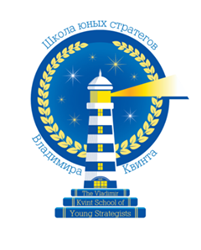 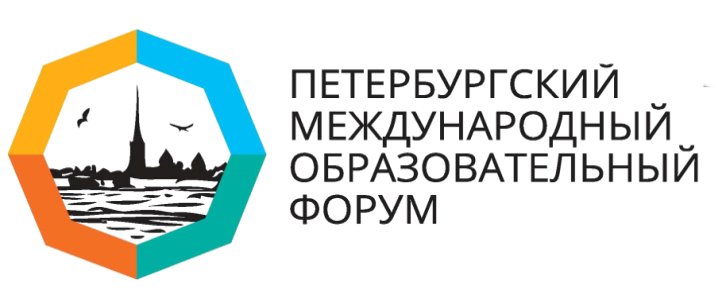 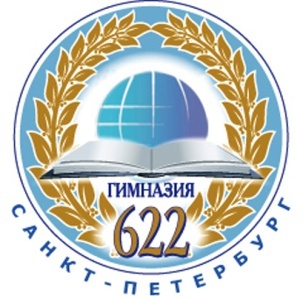 ПЕТЕРБУРГСКИЙ МЕЖДУНАРОДНЫЙ ОБРАЗОВАТЕЛЬНЫЙ ФОРУМ-2024Практическая интерактивная площадка«Стратегическое партнерство: школа-вуз-предприятие. Лучшие практики проектного сотрудничества»26.03.2024    11:0026 марта в рамках Петербургского Международного Образовательного Форума 2024 года на базе ГБОУ гимназия № 622 Выборгского района Санкт-Петербурга будет работать практическая интерактивная  площадка «Стратегическое партнерство: школа-вуз-предприятие. Лучшие практики проектного сотрудничества», цель которой представление различных подходов к использованию современных педагогических технологий обучения и формированию образовательного пространства при организации проектно-исследовательской деятельности обучающихся совместно с предприятиями-партнерами, презентация успешных педагогических практик, направленных на развитие гибких навыков при выполнении практико-ориентированных проектов; презентация работ Третьего фестиваля лучших проектов учащихся школ-партнеров сетевого взаимодействия в рамках образовательного проекта «Школы юных стратегов Владимира Квинта».Программа работы интерактивной площадки10.30 – 11.00. Регистрация участников11.00 – 11.15. Торжественное открытие интерактивной площадки:Приветственное слово. Н.В. Алексахина, директор ГБОУ гимназия №622, почетный работник Общего образованияПриветственное слово. В.Л. Квинт, академик, доктор экономических наук, профессор, заслуженный работник высшей школы Российской Федерации, иностранный член РАН. 11.15. – 12.30. Пленарное заседание. Стратегическое партнерство: школа-вуз-предприятие. Лучшие практики проектного сотрудничестваГлобальные образовательные тренды. Чураев Никита Антонович, главный специалист отдела развития программ и проектов в сфере профессионального образования Комитета по науке и высшей школеФормирование у обучающихся компетенций XXI века: обучение теории и практике стратегирования. Алимурадов Мурад Камилович, кандидат экономических наук, MBA, доцент, заместитель заведующего кафедрой Экономической и финансовой стратегии МШЭ МГУРоль практико-ориентированных проектов (Школа-ВУЗ-предприятие) в формировании стратегического мышления школьников. Байер Юлия Паулевна, кандидат социологических наук, доцент, руководитель программы аспирантуры «Социология управления» кафедры социальных технологий СЗИУ РАНХиГСЖизнь как проект. Роль личностной стратегии в повышении образовательной мотивации школьников. Круглова Ксения Максимовна, студентка 3 курса Института педагогики РГПУ им. А.И Герцена, выпускница Школы юных стратегов Владимира Квинта ГБОУ гимназия №62212.30. – 13.00. Кофе-брейк13.00. – 13.30. Мастер-классы:Секция для членов административных команд (директора, заместители директора, методисты)                                                        каб.215Модель организации обучения теории и практике стратегирования в образовательном учреждении на ступени среднего общего образования. Манаенко Инна Владимировна, заместитель директора по инновационной работе ГБОУ гимназия №622 Рабочая программа учебного курса «Теория и практика стратегирования. Стратегии развития» Школы юных стратегов Владимира Квинта. Корнева Юлия Владимировна, заместитель директора по методической работеСекция для педагогов, обучающихся                                                                                                                                                       концертный залСтратегический проект для школьника. Байер Юлия Паулевна, кандидат социологических наук, доцент, руководитель программы аспирантуры «Социология управления» кафедры социальных технологий СЗИУ РАНХиГС;  Щавинский Александр Сергеевич, студент 4 курса ЮФ СЗИУ РАНХИГС при Президенте РФ, наставник Школы Юных Стратегов В. Л. Квинта13.30. – 14.30. Презентация работ Третьего фестиваля лучших проектов учащихся Ассоциации школ юных стратегов Владимира Квинта и школ-партнеров в рамках Региональной инновационной площадки по теме: «Формирование у обучающихся компетентностей XXI: обучение теории и практике стратегирования».Место проведения: ГБОУ гимназия №622 Выборгского района Санкт-Петербурга                                    г. Санкт-Петербург, Выборгское шоссе, 7, к. 2, лит. АКонтакты: Корнева Юлия Владимировна jkorneva@mail.ru   +7 911 811 47 46                     Манаенко Инна Владимировна manaenko76@yandex.ru   +7 981 825 50 47